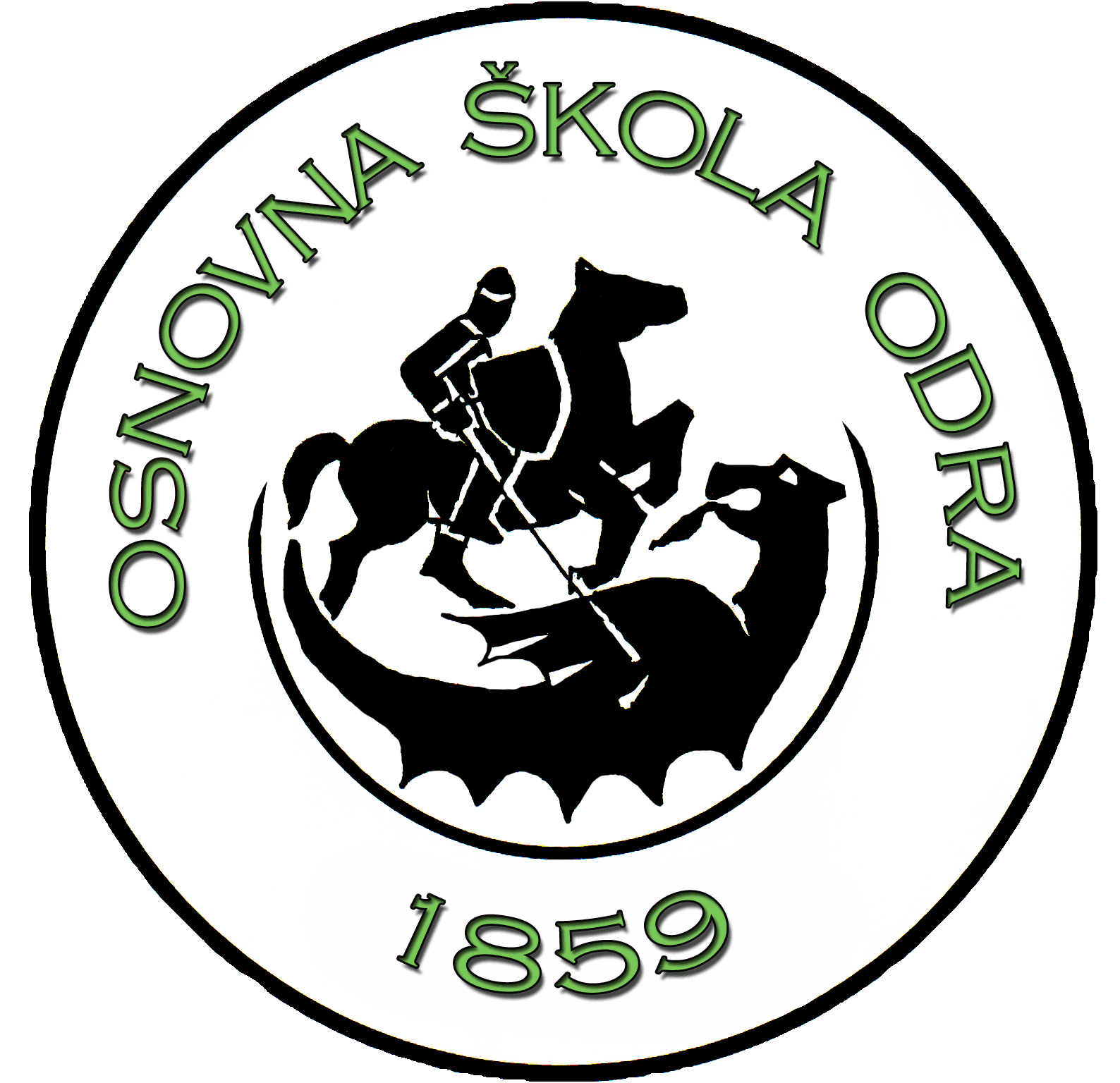 OSNOVNA ŠKOLA ODRAĐačka 5, 10020 ZagrebKlasa: 003-09/17-01/01Urbroj: 251-176-17-6Zagreb, 22.3.2017.	Na temelju članka 119. stavka 1 i stavka 5 Zakona o odgoju i obrazovanju u osnovnoj i srednjoj školi ( Narodne novine broj 87/08,86,09,92/10,105/10,90/11,5/12,16/12,86/12,126/12,94/13,152/14 i 7/17 ) i članka 37. stavka 5 Statuta Osnovne škole Odra , Učiteljsko vijeće donosi ODLUKUo imenovanju članova Školskog odbora Osnovne škole Odra iz reda Učiteljskog vijećaNa 27. sjednici Učiteljskog vijeća održanoj 31.1.2017. g. u Školski odbor Osnovne škole Odra iz reda učitelja i stručnih suradnika izabrane su :Marija Dianežević, učiteljica razredne nastaveIvana Kujundžić, učiteljica hrvatskog jezika i književnostite se s danom 22.3.2017. imenuju u Školski odbor Osnovne škole OdraOva Odluka objavit će se na svim oglasnim mjestima škole.									Ravnatelj :									__________________									Vatroslav Gabrić, prof.